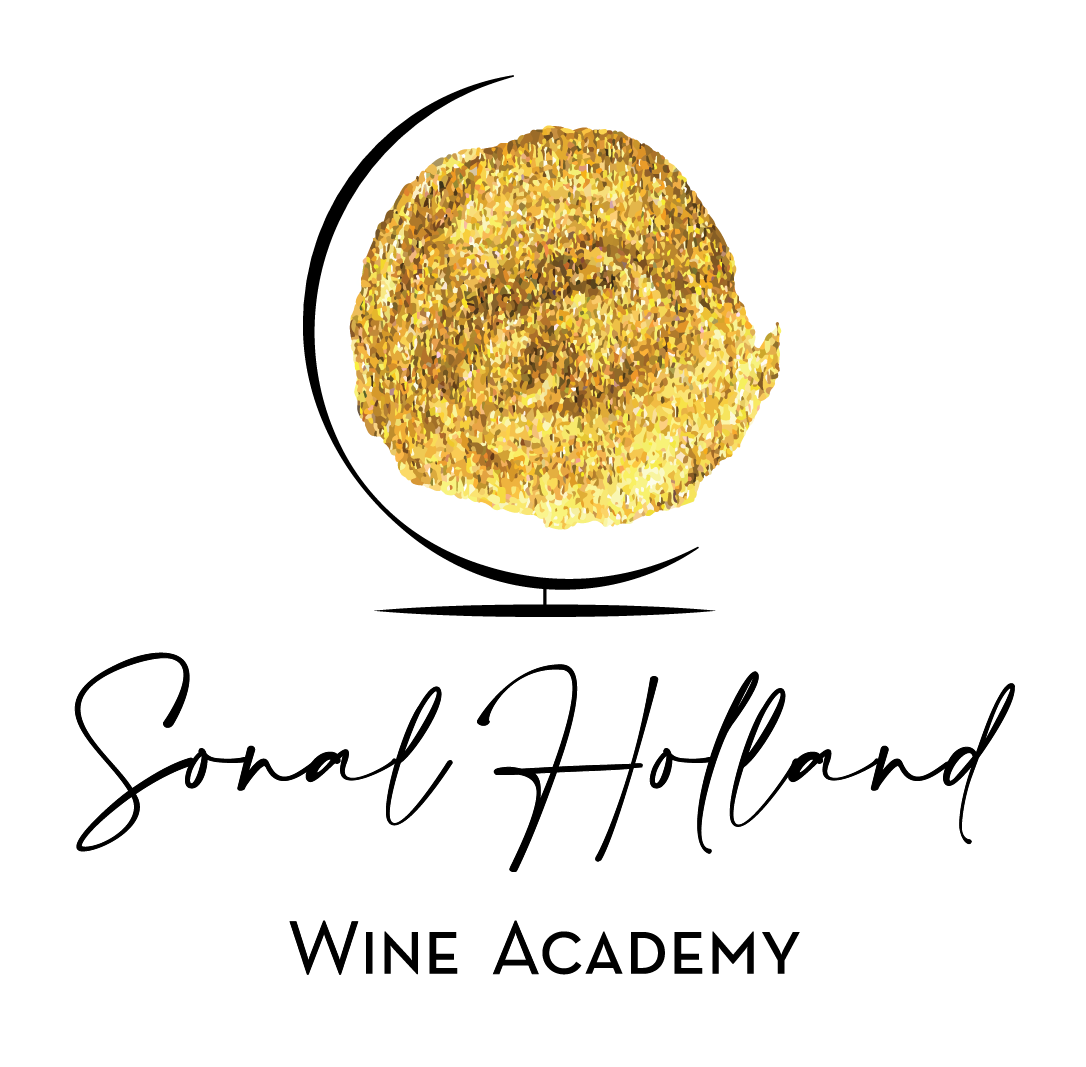 Please share the filled form at hello@sonalholland.comStudent Registration FormName of the Applicant: Date of Birth: Gender:   Contact Details: WSET Level : Course date: Address For Shipment:Address For Residential:   Same As AbovePayment Mode :   ☐ Cash ☐ Check ☐ NEFT	Should the candidate wish to cancel his or her booking, they are required to write to usat sonal@sonalholland.com along with a cancellation and refund request at least 15 daysprior to the course’s starting date.For WSET Level 1 Award in Wine : : A cancellation charge of INR 7,000 for Level 1, willbe deducted and the remaining fee will be refunded. In case the request is made less than15 days before the start date the fee will not be refunded.For WSET Level 2 Award in Wines and Spirit : : A cancellation charge of INR 24,000for Level 2, will be deducted and the remaining fee will be refunded. In case the request ismade less than 15 days before the start date the fee will not be refunded.For WSET Level 3 Award in Wines : A cancellation charge of INR 70,000for Level 3, will be deducted and the remaining fee will be refunded. In case the request ismade less than 15 days before the start date the fee will not be refunded.Should the Academy have to cancel the courses under any unfortunate circumstances , suchas natural calamities , dry days / election period , and or any unforeseen emergencies, thestudents will receive a full refund of the course fee. Kindly do refer to the below mentionedrefund policies : 1. Students will receive a complete refund within 10 working days of havingreceived the bank documents in which the refund is to be processed into.2. Should the students have received the study packs in advance, the followingdeductions will be made as per the levels.a. WSET Level 1 Award in Wines : INR 3,000 plus taxes will be deductedfrom the course fee.b. WSET Level 2 Award in Wines and Spirits : INR 5,000 plus taxes willbe deducted from the course fee.c. WSET Level 3 Award in Wines : INR 10,000 plus taxes will be deductedfrom the course fee.3. We do not encourage return of study material in order to negate the deductionsas study materials once opened by students are considered used. Howevershould the student wish to return the study pack in order to avoid deductions,study pack need to be returned in the condition it was sent.4. Study material containing any marking, and or personalisation (name /notes inworkbook and or textbook) will not be accepted and the amount mentioned inpoint 2 will be applicable as per the level.5. Re-funds applicable to point no 3 and 4 will be processed within 10 working of the Academy having received the study material.6. The Academy will not be liable for refunds on any personal arrangements thestudent may undertake to attend the course. This includes and is not restrictedto accommodation, train / flight ticket and or leave applications.7. The Academy is not bound by a specified period of time to announce the newcourse dates. Course dates will be announced as per the availability of venueand trainer.I/we certify that the above information provided by me/us is correctI undertake to submit all the documents in original for verification.I/we acknowledge that I/we have read & agreed upon thatDate: Signature: 